1.13	considerar la identificación de bandas de frecuencias para el futuro despliegue de las Telecomunicaciones Móviles Internacionales (IMT), incluidas posibles atribuciones adicionales al servicio móvil a título primario, de conformidad con la Resolución 238 (CMR-15);Parte 2 – Banda de frecuencias 31,8-33,4 GHzIntroducciónEste documento presenta la propuesta común de la APT para la banda de frecuencias 31,8-33,4 GHz con arreglo al punto 1.13 del orden del día de la CMR-19.Los Miembros de la APT apoyan no introducir modificaciones al RR en esta banda de frecuencias.PropuestasARTÍCULO 5Atribuciones de frecuenciaSección IV – Cuadro de atribución de bandas de frecuencias
(Véase el número 2.1)
NOC	ACP/24A13A2/129,9-34,2 GHzMotivos:	Los Miembros de la APT apoyan el Método B1 (NOC) que es el único Método que figura en el Informe de la RPC para la banda de frecuencias 31,8-33,4 GHz, debido a la dificultad de compartición y de compatibilidad entre las IMT y los servicios existentes.______________Conferencia Mundial de Radiocomunicaciones (CMR-19)
Sharm el-Sheikh (Egipto), 28 de octubre – 22 de noviembre de 2019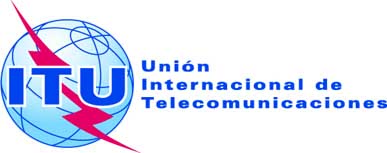 SESIÓN PLENARIAAddéndum 2 al
Documento 24(Add.13)-S20 de septiembre de 2019Original: inglésPropuestas Comunes de la Telecomunidad Asia-PacíficoPropuestas Comunes de la Telecomunidad Asia-PacíficoPROPUESTAS PARA LOS TRABAJOS DE LA CONFERENCIAPROPUESTAS PARA LOS TRABAJOS DE LA CONFERENCIAPunto 1.13 del orden del díaPunto 1.13 del orden del díaAtribución a los serviciosAtribución a los serviciosAtribución a los serviciosRegión 1Región 2Región 329,9-30		FIJO POR SATÉLITE (Tierra-espacio)  5.484A  5.484B  5.516B  5.527A  			5.539				MÓVIL POR SATÉLITE (Tierra-espacio)				Exploración de la Tierra por satélite (Tierra-espacio)  5.541  5.543				5.525  5.526  5.527  5.538  5.540  5.54229,9-30		FIJO POR SATÉLITE (Tierra-espacio)  5.484A  5.484B  5.516B  5.527A  			5.539				MÓVIL POR SATÉLITE (Tierra-espacio)				Exploración de la Tierra por satélite (Tierra-espacio)  5.541  5.543				5.525  5.526  5.527  5.538  5.540  5.54229,9-30		FIJO POR SATÉLITE (Tierra-espacio)  5.484A  5.484B  5.516B  5.527A  			5.539				MÓVIL POR SATÉLITE (Tierra-espacio)				Exploración de la Tierra por satélite (Tierra-espacio)  5.541  5.543				5.525  5.526  5.527  5.538  5.540  5.54230-31			FIJO POR SATÉLITE (Tierra-espacio)  5.338A				MÓVIL POR SATÉLITE (Tierra-espacio)				Frecuencias patrón y señales horarias por satélite (espacio-Tierra)				5.54230-31			FIJO POR SATÉLITE (Tierra-espacio)  5.338A				MÓVIL POR SATÉLITE (Tierra-espacio)				Frecuencias patrón y señales horarias por satélite (espacio-Tierra)				5.54230-31			FIJO POR SATÉLITE (Tierra-espacio)  5.338A				MÓVIL POR SATÉLITE (Tierra-espacio)				Frecuencias patrón y señales horarias por satélite (espacio-Tierra)				5.54231-31,3		FIJO  5.338A  5.543A				MÓVIL				Frecuencias patrón y señales horarias por satélite (espacio-Tierra)				Investigación espacial  5.544  5.545				5.14931-31,3		FIJO  5.338A  5.543A				MÓVIL				Frecuencias patrón y señales horarias por satélite (espacio-Tierra)				Investigación espacial  5.544  5.545				5.14931-31,3		FIJO  5.338A  5.543A				MÓVIL				Frecuencias patrón y señales horarias por satélite (espacio-Tierra)				Investigación espacial  5.544  5.545				5.14931,3-31,5	EXPLORACIÓN DE LA TIERRA POR SATÉLITE (pasivo)				RADIOASTRONOMÍA				INVESTIGACIÓN ESPACIAL (pasivo)				5.34031,3-31,5	EXPLORACIÓN DE LA TIERRA POR SATÉLITE (pasivo)				RADIOASTRONOMÍA				INVESTIGACIÓN ESPACIAL (pasivo)				5.34031,3-31,5	EXPLORACIÓN DE LA TIERRA POR SATÉLITE (pasivo)				RADIOASTRONOMÍA				INVESTIGACIÓN ESPACIAL (pasivo)				5.34031,5-31,8EXPLORACIÓN DE LA TIERRA POR SATÉLITE (pasivo)RADIOASTRONOMÍAINVESTIGACIÓN ESPACIAL (pasivo)FijoMóvil salvo móvil aeronáutico31,5-31,8EXPLORACIÓN DE LA TIERRA POR SATÉLITE (pasivo)RADIOASTRONOMÍAINVESTIGACIÓN ESPACIAL (pasivo)31,5-31,8EXPLORACIÓN DE LA TIERRA POR SATÉLITE (pasivo)RADIOASTRONOMÍAINVESTIGACIÓN ESPACIAL (pasivo)FijoMóvil salvo móvil aeronáutico5.149  5.5465.3405.14931,8-32		FIJO  5.547A				RADIONAVEGACIÓN				INVESTIGACIÓN ESPACIAL (espacio lejano) (espacio-Tierra)				5.547  5.547B  5.54831,8-32		FIJO  5.547A				RADIONAVEGACIÓN				INVESTIGACIÓN ESPACIAL (espacio lejano) (espacio-Tierra)				5.547  5.547B  5.54831,8-32		FIJO  5.547A				RADIONAVEGACIÓN				INVESTIGACIÓN ESPACIAL (espacio lejano) (espacio-Tierra)				5.547  5.547B  5.54832-32,3		FIJO  5.547A				RADIONAVEGACIÓN				INVESTIGACIÓN ESPACIAL (espacio lejano) (espacio-Tierra)				5.547  5.547C  5.54832-32,3		FIJO  5.547A				RADIONAVEGACIÓN				INVESTIGACIÓN ESPACIAL (espacio lejano) (espacio-Tierra)				5.547  5.547C  5.54832-32,3		FIJO  5.547A				RADIONAVEGACIÓN				INVESTIGACIÓN ESPACIAL (espacio lejano) (espacio-Tierra)				5.547  5.547C  5.54832,3-33		FIJO  5.547A				ENTRE SATÉLITES				RADIONAVEGACIÓN				5.547  5.547D  5.54832,3-33		FIJO  5.547A				ENTRE SATÉLITES				RADIONAVEGACIÓN				5.547  5.547D  5.54832,3-33		FIJO  5.547A				ENTRE SATÉLITES				RADIONAVEGACIÓN				5.547  5.547D  5.54833-33,4		FIJO  5.547A				RADIONAVEGACIÓN				5.547  5.547E33-33,4		FIJO  5.547A				RADIONAVEGACIÓN				5.547  5.547E33-33,4		FIJO  5.547A				RADIONAVEGACIÓN				5.547  5.547E33,4-34,2	RADIOLOCALIZACIÓN				5.54933,4-34,2	RADIOLOCALIZACIÓN				5.54933,4-34,2	RADIOLOCALIZACIÓN				5.549